 Automotive Service Technicians and Mechanics 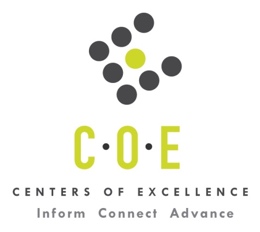 Labor Market Information ReportChabot CollegePrepared by the San Francisco Bay Center of Excellence for Labor Market ResearchSeptember 2019RecommendationBased on all available data, there appears to be an undersupply of Automotive Service Technicians and Mechanics compared to the demand for this occupation in the Bay region and in the East Bay sub-region (Alameda and Contra Costa Counties.) There is a projected annual gap of about 1,011 students in the Bay region and 522 students in the East Bay Sub-Region.This report also provides student outcomes data on employment and earnings for programs on TOP 0948.00 - Automotive Technology in the state and region. It is recommended that these data be reviewed to better understand how outcomes for students taking courses on this TOP code compare to potentially similar programs at colleges in the state and region, as well as to outcomes across all CTE programs at Chabot College and in the region. IntroductionThis report profiles Automotive Service Technicians and Mechanics in the 12 county Bay region and in the East Bay sub-region for a proposed new Technology Based Automotive Systems program at Chabot College. Occupational DemandTable 1. Employment Outlook for Automotive Service Technicians and Mechanics in Bay RegionSource: EMSI 2019.2Bay Region includes Alameda, Contra Costa, Marin, Monterey, Napa, San Benito, San Francisco, San Mateo, Santa Clara, Santa Cruz, Solano and Sonoma CountiesTable 2. Employment Outlook for Automotive Service Technicians and Mechanics in East Bay Sub-RegionSource: EMSI 2019.2East Bay Sub-Region includes Alameda and Contra Costa CountiesJob Postings in Bay Region and East Bay Sub-RegionTable 3. Number of Job Postings by Occupation for latest 12 months (September 2018 - August 2019)Source: Burning GlassTable 4a. Top Job Titles for Automotive Service Technicians and Mechanics for latest 12 months (September 2018 - August 2019) Bay RegionTable 4b. Top Job Titles for Automotive Service Technicians and Mechanics for latest 12 months (September 2018 - August 2019) East Bay Sub-RegionSource: Burning GlassIndustry ConcentrationTable 5. Industries hiring Automotive Service Technicians and Mechanics in Bay RegionSource: EMSI 2019.2Table 6. Top Employers Posting Jobs for Automotive Service Technicians and Mechanics in Bay Region and East Bay Sub-Region (September 2018 - August 2019)Source: Burning GlassEducational SupplyThere are 14 community colleges in the Bay Region issuing 810 awards on average annually (last 3 years) on TOP 0948.00 - Automotive Technology.  There are four colleges in the East Bay Sub-Region issuing 122 awards on average annually (last 3 years) on this TOP code.Table 7. Awards on TOP 0948.00 - Automotive Technology in the Bay RegionSource: Data Mart Note: The annual average for awards is 2015-16 to 2017-18.Gap AnalysisBased on the data included in this report, there is a labor market gap in the Bay region with 1,821 annual openings for Automotive Service Technicians and Mechanics and 810 annual (3-year average) awards for an annual undersupply of 1,011 students. In the East Bay Sub-Region, there is also a gap with 644 annual openings and 122 annual (3-year average) awards for an annual undersupply of 522 students.Student OutcomesTable 8. Four Employment Outcomes Metrics for Students Who Took Courses on TOP 0948.00 - Automotive TechnologySource: Launchboard Pipeline (version available on 9/24/19)Skills, Certifications and EducationTable 9. Top Skills for Automotive Service Technicians and Mechanics in Bay Region (September 2018 - August 2019)Source: Burning GlassTable 10. Certifications for Automotive Service Technicians and Mechanics in Bay Region (September 2018 - August 2019)Note: 43% of records have been excluded because they do not include a certification. As a result, the chart below may not be representative of the full sample.Source: Burning GlassTable 11. Education Requirements for Automotive Service Technicians and Mechanics in Bay Region Note: 66% of records have been excluded because they do not include a degree level. As a result, the chart below may not be representative of the full sample.Source: Burning GlassMethodologyOccupations for this report were identified by use of skills listed in O*Net descriptions and job descriptions in Burning Glass. Labor demand data is sourced from Economic Modeling Specialists International (EMSI) occupation data and Burning Glass job postings data. Educational supply and student outcomes data is retrieved from multiple sources, including CTE Launchboard and CCCCO Data Mart.SourcesO*Net OnlineLabor Insight/Jobs (Burning Glass) Economic Modeling Specialists International (EMSI)  CTE LaunchBoard www.calpassplus.org/Launchboard/ Statewide CTE Outcomes SurveyEmployment Development Department Unemployment Insurance DatasetLiving Insight Center for Community Economic DevelopmentChancellor’s Office MIS systemContactsFor more information, please contact:Doreen O’Donovan, Research Analyst, for Bay Area Community College Consortium (BACCC) and Centers of Excellence (CoE), doreen@baccc.net or (831) 479-6481John Carrese, Director, San Francisco Bay Center of Excellence for Labor Market Research, jcarrese@ccsf.edu or (415) 267-6544Automotive Service Technicians and Mechanics (SOC 49-3023): Diagnose, adjust, repair, or overhaul automotive vehicles.  Excludes “Automotive Body and Related Repairers" (49-3021), "Bus and Truck Mechanics and Diesel Engine Specialists" (49-3031), and "Electronic Equipment Installers and Repairers, Motor Vehicles" (49-2096).Entry-Level Educational Requirement: Postsecondary nondegree awardTraining Requirement: Short-term on-the-job trainingPercentage of Community College Award Holders or Some Postsecondary Coursework: 33%Occupation 2018 Jobs2023 Jobs5-Yr Change5-Yr % Change5-Yr Open-ingsAverage Annual Open-ings10% Hourly WageMedian Hourly WageAutomotive Service Technicians and Mechanics 17,328  18,225 8975% 9,105  1,821 $12.67$23.13Occupation 2018 Jobs2023 Jobs5-Yr Change5-Yr % Change5-Yr Open-ingsAverage Annual Open-ings10% Hourly WageMedian Hourly WageAutomotive Service Technicians and Mechanics 5,784  6,239 4558% 3,218  644 $12.76$23.32OccupationBay RegionEast Bay  Automotive Specialty Technicians4,3901,394  Automotive Master Mechanics456119  Total4,8461,513Common TitleBayCommon TitleBayAuto Technician759Oil Change Technician35Service Technician307Repair Technician34Lube Technician284Flat Rate Technician33Mechanic268Automotive Advisor32Technician250Assessor30Detailer199Inspector27Auto Mechanic176Roadside Rescuer26Automotive Service Advisor13591B Light-Wheel Vehicle Mechanic24Automotive Technician72Behavior Technician23Fueler60Operator22Shop Technician52Area Technician22Field Service Technician51Trainer21Automotive Service Technician43Quality Technician21Technician, Retail Industry38Personal Service Coordinator, Behavioral Health20Common TitleEast BayCommon TitleEast BayAuto Technician235Automotive Service Technician17Lube Technician108Inspector16Service Technician92Quality Technician14Mechanic78Assessor13Technician69Area Technician13Detailer6591B Light-Wheel Vehicle Mechanic11Automotive Service Advisor40Repair Technician10Auto Mechanic38Automotive Service Writer9Shop Technician30Automotive Advisor9Field Service Technician24Technician/Leader, Geek Squad8Automotive Technician23Specialist8Fueler20Oil Change Technician8Personal Service Coordinator, Behavioral Health18Roadside Assistance Technician7Roadside Rescuer17Fleet Technician7Industry – 6 Digit NAICS (No. American Industry Classification) CodesJobs in Industry (2018)Jobs in Industry (2022)% Change (2018-22)% in Industry (2018)General Automotive Repair (811111)3,9944,2737%35%New Car Dealers (441110)3,0713,3339%27%Automotive Body, Paint, and Interior Repair and Maintenance (811121)589585-1%5%Automotive Parts and Accessories Stores (441310)371315-15%3%Local Government, Excluding Education and Hospitals (903999)297285-4%3%Tire Dealers (441320)24427211%2%Car Washes (811192)2382443%2%All Other Automotive Repair and Maintenance (811198)20824417%2%Used Car Dealers (441120)20727030%2%Other Automotive Mechanical and Electrical Repair and Maintenance (811118)202168-17%2%Taxi Service (485310)12315728%1%EmployerBayEmployerBayEmployerEast BayUnited Parcel Service Incorporated131Allstate Good Hands Rescue Network38Jiffy Lube36Chrysler124Penske37United Parcel Service Incorporated31Bridgestone / Firestone121Lexus34Hendrick Automotive Group30Jiffy Lube100Chevrolet33Allstate28Pep Boys67US Army30Bridgestone / Firestone27Autonation65Qvale Auto Group30Lucid Motors Inc26Penske Automotive Group64Hertz Corporation30Pep Boys25Allstate61Hendrick Automotive Group30Telecare Corporation24Carmax59Yourmechanic28Honda24Sonic Automotive58Telecare Corporation28Chrysler24Lithia Motors Incorporated57FedEx27Carmax21Honda57Lucid Motors Inc26Autonation21Toyota Motors51Sunstate Equipment Company24Tesla20Del Grande Dealer Group49Subaru23Lithia Motors Incorporated19Tesla46Tesla Motors21Toyota Motors18Amerit Fleet Solutions43Kar Auction Services21Sonic Automotive16Best Buy41Army National Guard21FedEx16CollegeSub-RegionAssociatesCertificate 18+Certificate Below18TotalChabot College East Bay 16  45  61 City College of San Francisco Mid-Peninsula 5  7  82  94 College of Alameda East Bay 14  23  1  38 College of Marin North Bay 2  18  20 Contra Costa College East Bay 3  7  12  22 De Anza College Silicon Valley 42  53  36  131 Evergreen Valley College Silicon Valley 9  4  22  35 Hartnell College Santa Cruz - Monterey 7  5  12 Las Positas College East Bay 4  9  13 Los Medanos College East Bay 9  6  34  49 Monterey Peninsula College Santa Cruz - Monterey 3  12  6  21 Santa Rosa Junior College North Bay 5  7  125  137 Skyline College Mid-Peninsula 6  158  5  169 Solano College North Bay 1  7  8 Total Bay RegionTotal Bay Region 126  361  323  810 Total East Bay Sub-RegionTotal East Bay Sub-Region3045471222015-16Bay 
(All CTE Programs)Chabot College (All CTE Programs)State (94800)Bay (94800)East Bay (94800)Chabot College (94800)% Employed Four Quarters After Exit74%74%70%75%76%78%Median Quarterly Earnings Two Quarters After Exit$10,550$9,425$6,822$9,000$7,981$7,801Median % Change in Earnings46%71%78%71%113%112%% of Students Earning a Living Wage63%60%47%60%58%59%SkillPostingsSkillPostingsSkillPostingsRepair2,613Motor Vehicle Operation222Data Entry121Auto Repair1,225Mechanical Repair207Roadside Assistance121Customer Service1,038Lifting Ability202Machinery116Automotive Services Industry Knowledge809Retail Industry Knowledge198Battery Testing and Installation110Customer Contact437Power Tools177Technical Training107Vehicle Maintenance378Welding160Wiring103Vehicle Inspection354Inspection Records156Tire Repairs96Scheduling330Brake Work154Purchasing91Oil Changes329Test Equipment153Engine Repair90Hand Tools325Transmission Repair149Merchandising90Automotive Industry Knowledge308Quality Assurance and Control146Technical Writing / Editing85Sales289Occupational Health and Safety139Tire Pressure Check85Electrical Systems261Automotive Mechanical Diagnosis127Personal Protective Equipment (PPE)83Predictive / Preventative Maintenance251Manual Dexterity123Sales Goals82Cleaning232Store Management123Budgeting80CertificationPostingsCertificationPostingsDriver's License2,426CDL Class B24Automotive Service Excellence (ASE) Certification627MECP Advanced Certification20Certified Lube Technician57CDl Class C19First Aid CPR AED48Good Conduct17Mobile Electronics Certified Professional (MECP)41Occupational Safety and Health Administration Certification13Mobile Electronics Certified Professional41Microsoft Certified Systems Engineer (Legacy)12Chrysler Certified41Environmental Protection Agency Certification12Air Brake Certified36Electrical Certification11Registered Behavior Technician32Auto Repair Certification11CDL Class A29Security Clearance10Certified Career Development Facilitator27CompTIA Network+10MECP Basic Installation26Airframe and Powerplant (A and P) Certification10Education (minimum advertised)Latest 12 Mos. PostingsPercent 12 Mos. PostingsHigh school or vocational training1,59295%Associate Degree785%Bachelor’s Degree or Higher00%